Council Meeting Minutes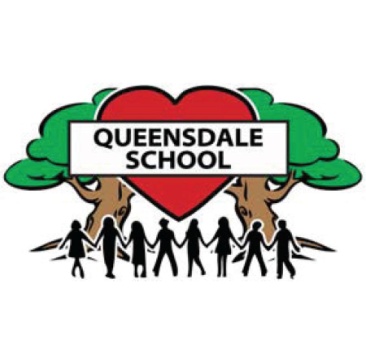 Date:         September 20th, 2016Time:         6:15 pmLocation:  Library________________________________________________________________________________________In Attendance :    Amanda MacLeod-Smith, Aunika Hinks, Rachel Kostuk, Riann Kinniburgh, Stefanie Sheils, Amy Townsend, Leanne Friesen, Lisa VanKeulen, Sarah Prior, Charlotte Garay, Nancy KishCommunity Representative: Julie JacobsPrincipal: Mr. Gord Carey1. Call to Order      6:19 pm   2.Welcome and Introductions3  Agenda and  Minutes Review                                               Approved 4. Discussions:Discussed  end of year letter; will be edited ,  nomination form to be added and sent out prior to next meeting.  (hard and electronic copies) Suggestion to add a section explaining about School Council.Approved changing day and time of meetings to Mondays at 6 pm, third Monday of every month.Next meeting, Monday October 17th, (has since been changed to Oct. 3rd)  we'll vote on the Constitution.Discussed Outdoor classroom and  "Buddy Benches";  Agreed this is a great idea to be looked into.  Discussed an eco-friendly approach,  for example using tree stumps  etc..  (Sarah has some tree stumps available for use).  Stefanie and Dawn to look into the process involved in acquiring benches.  Could we use the $500.00 from the Board for this?  We could appeal to places such as The Home Depot or Canadian Tire for donations.Meet the teacher, October 6th.  Have a Parent Council table set up with information. 5.  Principal's ReportPossible reorganization will occur September 30th when student numbers are finalized.Currently have a high number of ESL students, enough to warrant a half time ESL teacher.  We need to be considerate of these students' and families' needs (for example with regards to Christmas Store; simply being aware of other traditions).Discussed having a "newcomers' evening", possibly by invitation, to welcome new ESL families.6. Treasurer's Report          Discussed money allotted to gym equipment; some of the $1500.00 has already been used. 7. UpdatesMilk program will be taken over by the grade 8 class; students can either pre-order or bring in a dollar for milk.  The first order is coming on Thursday.Mandy to look into the cost of Bennett's apples again.  Order one month for now. Riann to apply for a Metro Green Apple Grant to fund program going forward.Sarah looking into forming an Outdoor Classroom Committee; and will need to acquire at least one teacher representative.Dates to Remember:Queensdale Royals Day       Sept. 30thNext Council Meeting           Oct. 3rdMeet the Teacher                  Oct. 6thHalloween Dance                  Oct. 28thBlack and Yellow day            Nov. 25th8. Meeting Adjourned              7:35 pm                 